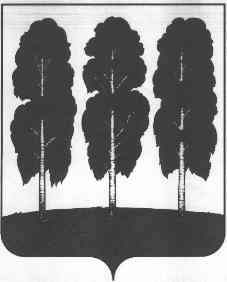 АДМИНИСТРАЦИЯ  БЕРЕЗОВСКОГО РАЙОНАХАНТЫ-МАНСИЙСКОГО АВТОНОМНОГО ОКРУГА – ЮГРЫПОСТАНОВЛЕНИЕ от 14.02.2023                                                                                                           № 83пгт. БерезовоО внесении изменения в постановление администрации Березовского района от 15.06.2015   № 716 «Об утверждении Порядка определения цены земельных участков, находящихся в собственности муниципального образования Березовский район, в собственности муниципального образования городское поселение Березово,   и их оплаты»	В целях приведения муниципального правового акта в соответствие с постановлением Правительства Ханты-Мансийского автономного округа - Югры от 2 апреля 2008 года № 70-п «О порядке определения цены земельных участков и их оплаты»:	1. Внести в приложение к постановлению администрации Березовского района от 15.06.2015 № 716 «Об утверждении Порядка определения цены земельных участков, находящихся в собственности муниципального образования Березовский район, в собственности муниципального образования городское поселение Березово,  и их оплаты» следующее изменение: 	1.1. подпункт 1.10 пункта 1 изложить в следующей редакции:	«1.10. Земельных участков гражданам для индивидуального жилищного строительства, ведения личного подсобного хозяйства в границах населенного пункта, садоводства для собственных нужд, гражданам или крестьянским (фермерским) хозяйствам для осуществления крестьянским (фермерским) хозяйством его деятельности в соответствии со статьей 39.18 Земельного кодекса Российской Федерации в размере, равном кадастровой стоимости земельного участка.».	2. Опубликовать настоящее постановление в газете «Жизнь Югры» и разместить на официальных веб-сайтах органов местного самоуправления Березовского района и городского поселения Березово.3. Настоящее постановление вступает в силу после его официального опубликования. Глава района                                                                                                  П.В. Артеев